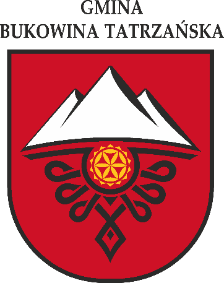 MORSKIE OKO POLANA PALENICA – GLICZARÓW GÓRNY przez BUKOWINĘ TATRZAŃSKĄ________________________________________________________________________________________________LINIA KURSUJE W OKRESIE WAKACJIL# kursuje od 20.07 do 20.08Nazwa przystankuGodzina odjazduGodzina odjazduGodzina odjazduPolana Palenica Morskie Oko13:50 L#16:3017:50Brzegi Łysa Polana13:52 L#16:3217:52Brzegi Wierch Poroniec13:55 L#16:3517:55Brzegi Polana Głodówka13:57 L#16:3717:57Bukowina Tatrzańska Klin14:01 L#16:4118:01Bukowina Tatrzańska Wierch Olczański Zwyrtlik14:02 L#16:4218:02Bukowina Tatrzańska Wierch Olczański14:04 L#16:4418:04Gliczarów Górny – Fiśkowa Dolina14:07 L#16:4718:07Gliczarów Górny – Koło Grzychów14:08 L#16:4818:08Gliczarów Górny – Kościół14:10 L#16:5018:10Gliczarów Górny – Gliczarów I14:11 L#16:5118:11Gliczarów Górny – Stołowe Krzyż14:12 L#16:5218:12Gliczarów Górny – Stołowe Skrzyżowanie14:14 L#16:5418:14Gliczarów Górny – Justycze Kapliczka14:16 L#16:5618:16Gliczarów Górny – Justrzyce Zatoczka